ПРОЕКТ                           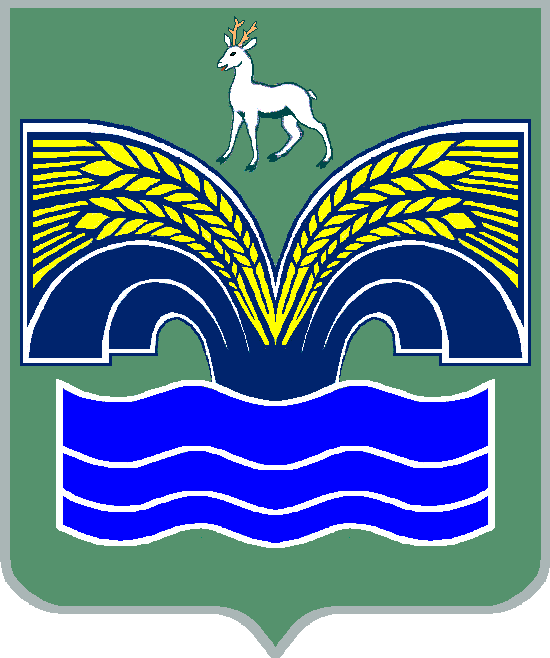  АДМИНИСТРАЦИЯСЕЛЬСКОГО ПОСЕЛЕНИЯ ХОРОШЕНЬКОЕ
МУНИЦИПАЛЬНОГО РАЙОНА КРАСНОЯРСКИЙСАМАРСКОЙ  ОБЛАСТИПОСТАНОВЛЕНИЕот  июня 2022 года  № О внесении изменений в постановление администрации сельского поселения Хорошенькое муниципального района Красноярский Самарской области от 25.08.2008 года № 6 «Об образовании жилищной комиссии при администрации сельского поселения Хорошенькое муниципального района Красноярский Самарской области»           В связи с кадровыми изменениями в администрации сельского поселения Хорошенькое муниципального района Красноярский Самарской области ПОСТАНОВЛЯЮ:      1. Внести в постановление администрации сельского поселения Хорошенькое муниципального района Красноярский Самарской области от 25.08.2008 года № 6 «Об образовании жилищной комиссии при администрации сельского поселения Хорошенькое муниципального района Красноярский Самарской области» следующие изменения:- приложение 1 к Постановлению Администрации сельского поселения Хорошенькое от 25.08.2008 года № 6 «Об образовании жилищной комиссии при администрации сельского поселения Хорошенькое муниципального района Красноярский Самарской области» изложить в редакции согласно приложения 1.      2. Постановление администрации сельского поселения Хорошенькое муниципального района Красноярский Самарской области от 15 марта 2016 года № 6 «О внесении изменений в постановление администрации сельского поселения Хорошенькое муниципального района Красноярский Самарской области от 25.08.2008 года № 6 «Об образовании жилищной комиссии при администрации сельского поселения Хорошенькое муниципального района Красноярский Самарской области» считать утратившим силу.3. Опубликовать настоящее постановление в газете «Красноярский вестник» и разместить на официальном сайте Администрации муниципального района Красноярский Самарской области в разделе Поселения /Сельское поселение Хорошенькое/.4. Настоящее постановление вступает в силу со дня его официального опубликования.Глава сельского поселения Хорошенькое муниципального районаКрасноярский Самарской области                                               Р.А. Куняев                                                          Приложение № 1                                                          к постановлению администрации сельского                                             поселения Хорошенькое от .06.2022 г. №  СОСТАВЖилищной комиссии при администрации сельского поселенияХорошенькое муниципального района Красноярский Самарской области       Председатель комиссии -  Куняев Роман Александрович – Глава   сельского поселения Хорошенькое муниципального района Красноярский Самарской области;       Заместитель председателя – Карягина Валентина Ивановна –председатель Собрания представителей сельского поселения Хорошенькое муниципального района Красноярский Самарской области       Секретарь комиссии – Сыркина Елена Алексеевна– ведущий специалист администрации сельского поселения Хорошенькое муниципального района Красноярский Самарской области  Члены комиссии:  -  Иванова Валентина Николаевна  –  специалист 2 категории администрации сельского поселения Хорошенькое муниципального района Красноярский Самарской области»; - Сафонова Светлана Сергеевна - депутат Собрания представителей сельского поселения Хорошенькое муниципального района Красноярский Самарской области (по согласованию);